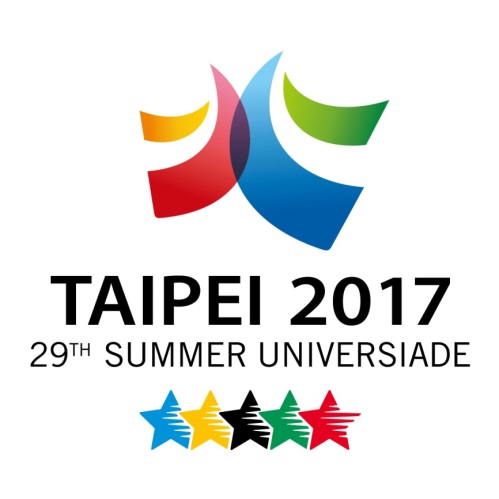 壹、主席致詞………………………………………………………………3
貳、里辦公處重要工作成果………………………………………………3
參、年度內各項經費執行情形
　　 一、105年度里鄰建設服務經費成果報表……………………… 3
　　 二、105年度二館回饋金辦理成果報表……………………………4肆、宣導事項………………………………………………………………5
伍、討論事項……………………………………………………………11
陸、臨時動議……………………………………………………………11
柒、主席結論……………………………………………………………11
捌、上級長官指導………………………………………………………11
玖、散會

【附件一】臺北市里鄰建設服務經費申請計劃表
【附件二】二館回饋金106年度回饋經費使用計畫表壹、主席致詞貳、里辦公處重要工作成果報告：【自105.01.01起至105.12.31日止】一、工作成果一覽（一）一月份配合辦理國家清潔週（二）105年2月20日第1次里鄰工作會報（三）105年3月26日台中新社古堡莊園敦親睦鄰活動（四）105年4月30日、5月1日嘉義、臺南奇美博物館睦鄰活動。（五）105年7月12免費健診活動。（六）105年8月27日參加大安區民運動會。（七）105年9月3日宜蘭慈濟環保之旅。（八）105年9月8日第2次里鄰工作會報。（九）105年10月1日～2日台中寶之林環保之旅。參、105年各項經費執行情形 一、105年度里鄰建設服務經費成果報表二、105年度二館回饋金辦理成果報表肆、政令宣導伍、討論事項：     提案(一)           案由：研商本里106年度「里鄰建設服務經費」執行計畫案。          說明：依據「臺北市里鄰建設服務經費實施要點」辦理。          辦法：106年度「里鄰建設服務經費」辦理項目(附件一)，請與會鄰長研                商議決。     提案(二)          案由：研商本里106年度『臺北市第二殯儀館回饋地方經費』執行計畫                案。            說明：依據『臺北市殯儀館回饋地方自治條例』辦理。          辦法：106年度『第二殯儀館回饋金』辦理項目(附件二)，請與會鄰長研                商議決。     提案(三)           案由：研商本里106年度推行『睦鄰互助聯誼活動』實施計畫案。   說明：依據「臺北市大安區106年推行睦鄰互助聯誼活動實施計畫」辦         理。          
   辦法：活動項目、時間、地點請與會鄰長研商議決。     提案(四)          案由：研商本里106年度『鄰長自強活動』實施計畫案。          說明：依據「大安區106年度各里辦理鄰長自強活動實施計畫」辦理。辦法：活動項目、時間、地點請與會鄰長研商議決。     提案(五)          案由：研商本里106年度『資源回收補助金』之運用。          說明：依據「臺北市政府環境保護局獎勵推行資源回收垃圾減量實施              要點」辦理。          辦法：活動項目、時間、地點請與會鄰長研商議決。陸、臨時動議柒、主席結論捌、上級長官指導玖、散會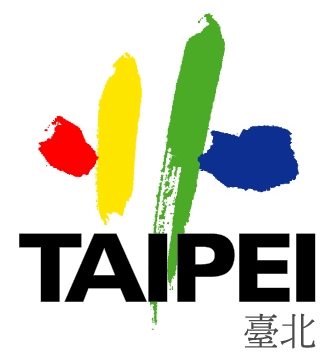 中華民國106年01月11日臺北市大安區106年度建安里里鄰工作會報資料臺北市大安區建安里辦公處  編製目      錄項次案件來源辦理項目及內容使用金額完成日期效益說明一105年2月20日里鄰工作會報決議通過社區消毒工程25,000元105.12.20提昇居住品質維護里內整潔減少公共危險一105年2月20日里鄰工作會報決議通過環境清理20,000元105.12.13提昇居住品質維護里內整潔減少公共危險二105年9月8日里鄰工作會報決議通過空地綠美化設施購置及維護40,000元105.10.08提昇居住品質三105年9月8日里鄰工作會報決議通過購置守望相助機車125cc（含領牌相關規費、強制險）46,141元105.08.14推動業務運作三105年9月8日里鄰工作會報決議通過太陽能自動閃光警示燈購置及維修工程30,000元105.12.05提昇人車通行安全減少公共危險七105年2月20日里鄰工作會報決議通過剪樹及水溝清疏24,952元105.08.12提昇居住品質維護里內整潔減少公共危險七105年9月8日里鄰工作會報決議通過巷道及水溝維修工程14,407元105.12.14提昇居住品質維護里內整潔減少公共危險八105年2月20日里鄰工作會報決議通過里鄰資訊電腦化相關設備之設置、升級、維修零件耗材等及印表機維修及墨水9,000105.08.30提昇服務品質公務宣導推廣八105年9月8日里鄰工作會報決議通過桌上型電腦19,500元105.10.11提昇服務品質公務宣導推廣十105年2月20日里鄰工作會報決議通過影印機碳粉耗材及維修等15,000元105.08.30提供影印及傳真功能便民服務公務宣導推廣十105年2月20日里鄰工作會報決議通過LED燈字幕機及公告欄維修暨維護21,000元105.12.12加強協助治安維護里民安全十一105年2月20日里鄰工作會報決議通過志工研習、參訪35,000元105.12.21增進志工智能經費別項目核准金額經費核銷報核日期備註第二殯儀館回饋金經費睦鄰活動37,799105.03.26第二殯儀館回饋金經費環境清理綠美化37,000105.05.20第二殯儀館回饋金經費慰勞志工義工餐會16,500105.11.23第二殯儀館回饋金經費農民年曆9,900105.11.30第二殯儀館回饋金經費太陽能路面警示燈修建工程27,000105.12.05第二殯儀館回饋金經費環境消毒工程52,66410510.06宣導項目宣導內容及注意事項民政課一、水域活動安全原則1.舉辦各水域體育活動計畫，主辦單位(實際執行單位)事前應將科學資訊（氣象及海象預報，回歸客觀標準）及現場評估小組決議（掌握即時資訊與經驗法則）共同納入，作為活動進行與否及相關應變方式之判斷依據。2.請選擇在開放及有救生人員看守的水域，人數過多時應分梯下水、確認適當距離（如50公尺）配置救生站/浮台、合格救生員數量及救生（艇）設備。3.每位活動參與者應投保公共意外險，其保險金額不得低於新臺幣三百萬元。二、節電宣導1.冷氣控溫不外洩：少開冷氣，多開窗；非特定場合不穿西裝領帶；冷氣控溫26-28℃且不外洩。2.隨手關燈拔插頭：隨手關燈關機、拔插頭；檢討採光需求，提升照明績效，減少多餘燈管數。 3.省電燈具更省錢：將傳統鎢絲燈泡逐步改為LED省電燈泡，一樣亮度更省電、壽命更長、更省錢。 4.鐵馬步行兼保健：多走樓梯，少坐電梯，上班外出常騎鐵馬，多走路，增加運動健身的時間。三、防颱防汛5月到10月為台灣颱風、豪雨期，請做好防颱防汛工作。四、防範一氧化碳中毒防範一氧化碳中毒，熱水器等燃氣設施請安裝在通風良好的場所，並定期檢查與維護。五、防電氣火災災宣導不要超過負載用量、不要損傷電線、電線使用時不可以捆綁在一起、不要有可燃物及要購買安全檢驗標章的電噐產品。六、防範縱火1.預防汽機車縱火，汽機車請停放安全的停車空間，車內勿放置貴重物品。2.預防住家侵入性縱火，請養成隨手關閉公梯鐵門的習慣並備置滅火器。3.預防汽機車縱火，汽機車請停放安全的停車空間並關閉車燈完全熄火、緊閉車窗，車內請勿放置貴重物品，如有廢棄車輛請報廢回收。4.預防住家侵入性縱火，請加強居家防盜措施，養成隨手關閉公共樓梯鐵門的習慣，並備置滅火器或簡易滅火用具。宣導項目宣導內容及注意事項民政課七、全民國防教育宣導    全民國防一個都不能少，一個都不能少，每一個人都是不可或缺得一份子，才能拼出完整的臺灣。八、防災宣導1.出門遊玩時，到海岸邊或鄰近水域地方，請隨時注意天氣概況之變化，以避免瘋狗浪侵襲。2.穩定減核確保核能安全，減少幅射傷害。3.防範地震，請家家戶戶準備緊急避難包，放置乾糧、水、手電筒、電池等避難用品。九、區民活動中心1.本區共有9座區民活動中心供民眾租借使用，歡迎租借(1)建南區民活動中心    (6)成功區民活動中心(2)瑞安區民活動中心    (7)青峰區民活動中心(3)錦安二區民活動中心  (8)通安區民活動中心(4)光信區民活動中心    (9)辛亥區民活動中心(5)錦安區民活動中心    (10)嘉興區民活動中心2.租借所需證件及繳納金額：(1)申請人身分證(2)場地租借申請書及保證金退款申請書(3)申請者帳戶影本(個人-個人帳戶;單位公司-單位公司帳戶)(4)金額包括場地費用及保證金 3.歡迎民眾租借使用本區區民活動中心，相關租借問題請電詢(02)23511711分機8205李先生。十、住宅警報器1.安裝住宅用火災警報器可早期偵知火災及即時發出警報聲響，即早使民眾發現火災並採取避難行動以保障人身安全。2.住警器及滅火器為居家防火兩大利器，安裝住警器，安全有保庇。3.誰能守護您心愛的人，如遇火災來襲，惟有住宅用火災警報器能為您24小時守護全家人的歡顏。十一、「酒後不駕車，指定駕駛才安全！亦可搭乘大眾運輸工具、計程車，或者利用酒後代駕服務，幫您酒後安心到家」。宣導項目宣導內容及注意事項民政課十二、2017臺北世界大學運動會宣導: 1.「臺北世大運，有你熊蓋讚」2017臺北世大運將於106年8月19日至30日舉辦，為營造全民運動、健康友善城市形象，請大家一起投入世大運宣導的行列，號召臺北市全民動起來參與世大運，無論是妝點佈置、快閃遊行，或是應援加油團，只要展現活力與熱情，你我都是最棒的親善大使！2.大安區公所認養競賽項目為籃球，預計認養國家為安道爾(Andorra)、比利時(Belgium)、波斯尼亞和黑塞哥維納(Bosnia and Herzegovina)、克羅埃西亞(Croatia)、丹麥(Denmark)、法國(France)、列支敦士登(Liechtenstein)、盧森堡(Luxembourg)、馬爾他(Malta)、摩納哥(Monaco)、荷蘭(Netherlands)、葡萄牙(Portugal)、斯洛維尼亞(Slovenia)、英國共十四國十三、臺北巿106年農曆年終大掃除、國家清潔週暨      春節期間環境維護實施期程：1.年終大掃除：105年12月20日至106年1月19日2.國家清潔週：106年1月20日至1月26日3.農曆除夕至初五：106年1月27日至2月1日4.臺北市106年春節期間垃圾清運情形一覽表宣導項目宣導內容及注意事項兵役課國內尚未履行兵役義務役男線上申請短期出境核准系統，    自105年12月26日起開放使用。一、受理時間：請於出境前1個月內上網提出申請，因故無法申請者，請於上班時間內至全國各(鄉、鎮、市、區)公所臨櫃辦理。二、申請方式：線上申請出境請自https://www.ris.gov.tw/departure/進入申請。三、注意事項:(一)特別提醒您，每次出境期間，最長不得逾4個月，出境逾規定期限返國者，將不予受理其當年及次年之出境申請。(二)以下役男請勿由下方網址進入申請出境:1.出境就學役男及僑民役男(請向內政部移民署各縣市服務站提出申請)。2.經就讀學校推薦或奉派出國就學役男(請於核定出境日前1個月持護照正本及核准函至戶籍地區公所兵役課加蓋出境同意章戳)。社會課一、馬上關懷急難救助因負擔家庭主要生計者發生死亡、失蹤或罹患重傷病、失業或其他原因無法工作與家庭遭逢變故，致家庭生活陷入困境之大安區居民，請向居住地區公所社會課申請馬上關懷。（承辦人：許正芸，2351-1711分機8407）二、國民年金為使國保基金財務更為健全穩定，並符合世代公平原則，國民年金保險費率自106年1月1日起由原來費率8%調整為8.5%，一般保險人每月應負擔保費從878元增加為932元，每月增加54元，其他各類應繳費被保險人(未含低收入戶及重度以上身障者）則每月增加27元至41元的自付保費(平均每日多付0.9元至1.4元）。宣導項目馬上關懷急難救助社會課福利簡介    針對實際居住本區因家庭遭逢急迫性變故致生活陷困之民眾，透過基層村里組織及社工、慈善單位合作，建立社會安全網，協助遭受急難民眾，獲得即時、有效的救助服務對象1、負擔家庭主要生計者近3個月內因死亡、失蹤或罹患重傷病、失業或其他原因無法工作，致家庭生活陷於困境。2、其他因遭逢重大變故，致家庭生活陷於困境。檢附文件申請程序1、透過基層機關通報或當事人檢附資料主動提出申請。2、承辦人初步與當事人或家屬面談並審查相關文件及財稅資格。3、安排訪視小組實際到申請人居住地進行訪視。4、核定後以現金發給補助金。補助標準救助金額以一萬元為基準，若戶內人口有六歲以下兒童、在學學生、身心障礙者或懷胎婦女，每人可加計五千元，最高補助至三萬元。洽詢電話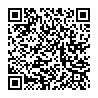 大安區公所社會課 02-23511711#8407 許小姐宣導項目長照2.0社會課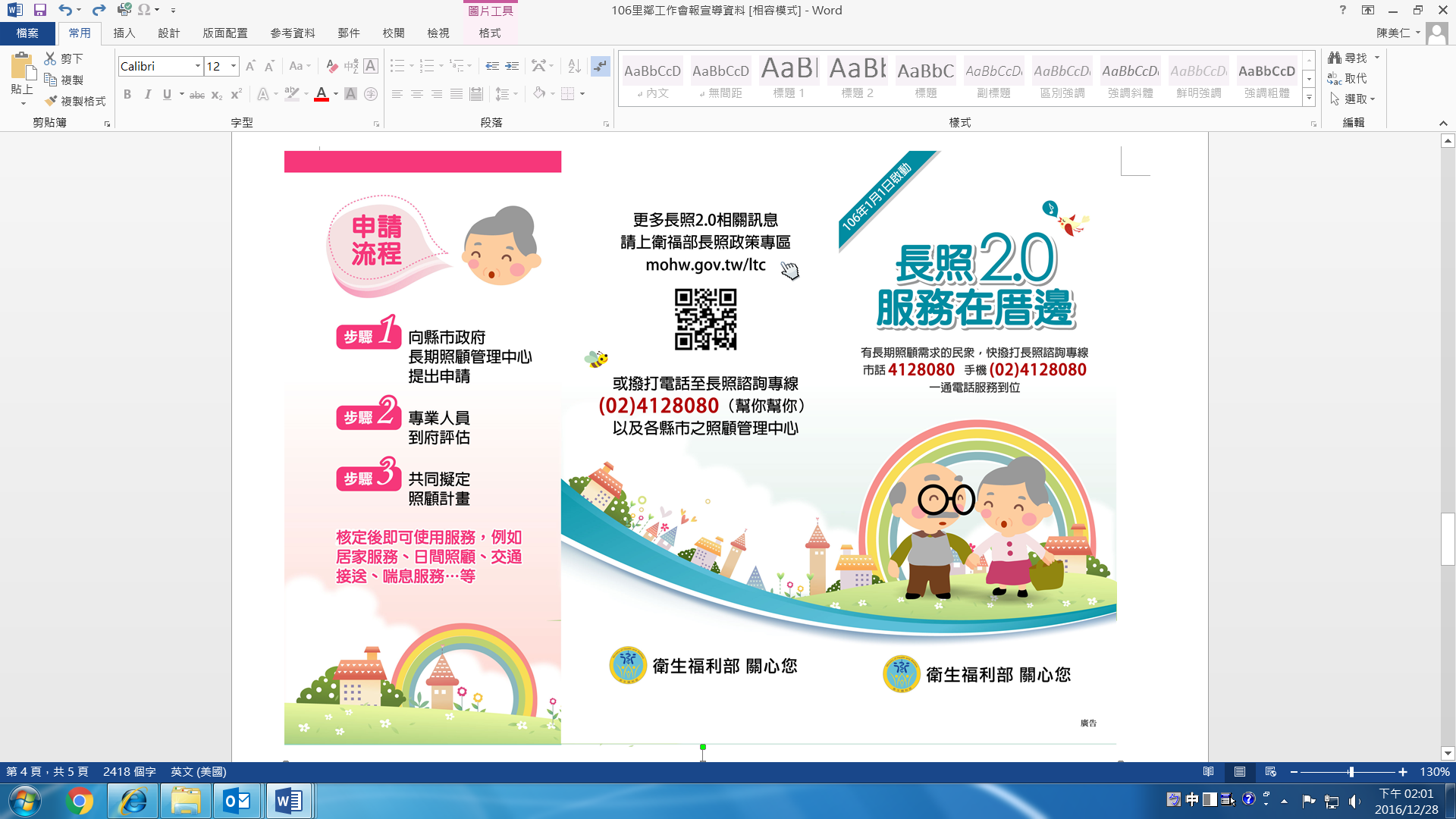 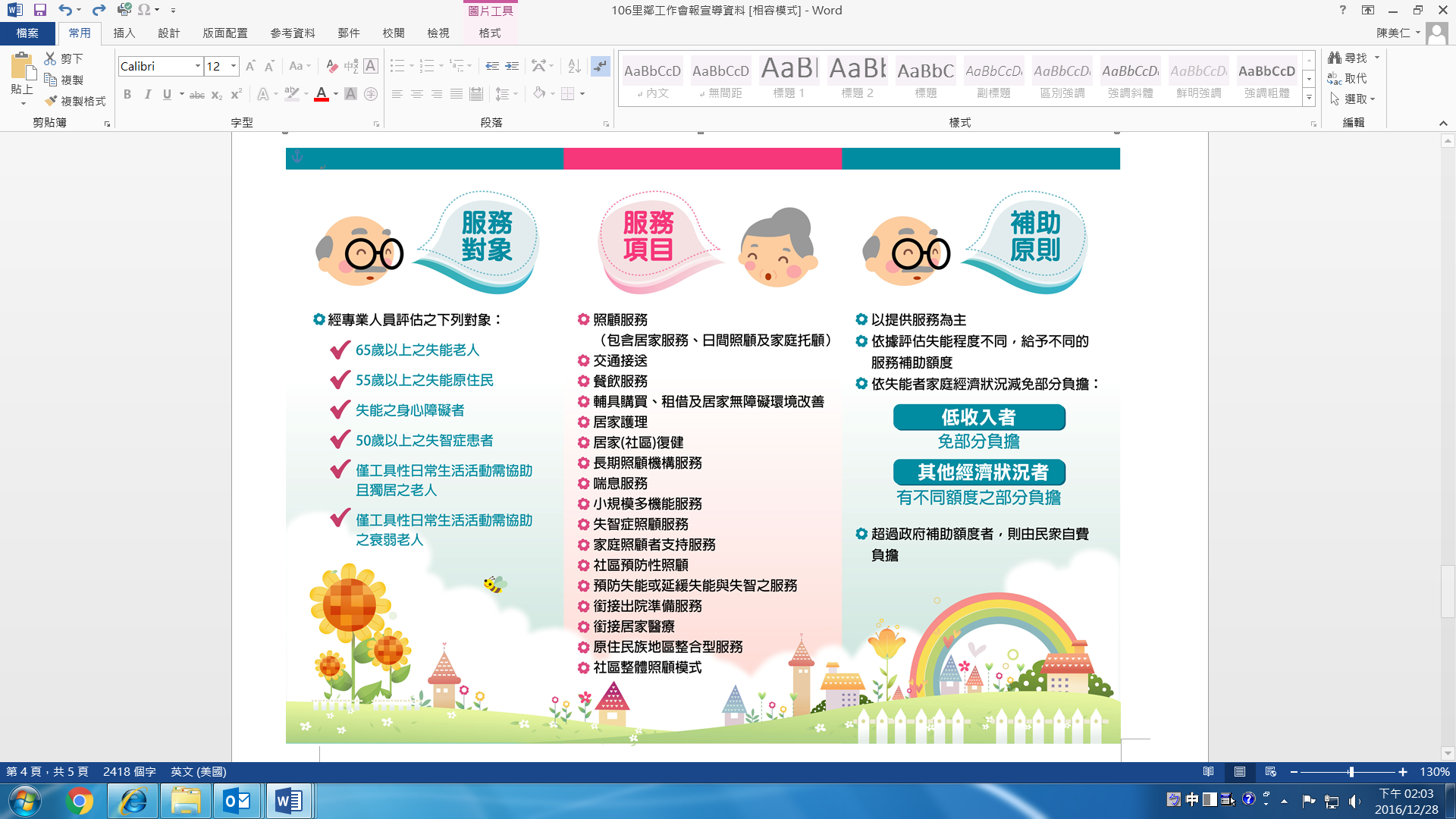 